Додаток 1 до Положення про Бюджет участі Слобожанської селищної територіальноїгромадиФОРМА ПРОЄКТУреалізація якого планується за рахунок коштів Бюджету участі Слобожанської селищної територіальної громади у 2022 роціДата надходження до Координаційної ради  _________________________________________________(заповнюється головою, секретарем або одним з уповноважених членів Робочої групи) Включено до реєстру поданих проєктів за № _________________________________________  (заповнюється головою, секретарем або одним з уповноважених членів Робочої групи)ПІБ та підпис особи що реєструє: _________________________________________(заповнюється головою, секретарем або одним з уповноважених членів)1. Назва проекту:«Балівка  за  розвиток медицини в селі!2. Напрямки проєкту (необхідне поставити знак «х»):3. Місце реалізації проекту:село Балівка, вулиця Центральна 53Б.4. Мета проекту:Створення комфортних умов праці для медичного персоналу  та якісних послуг для всіх мешканців села -доступна повноцінна медицина в селі. Придбання лабораторного обладнання дозволить не витрачати дорогоцінний час на відвідування лабораторій в місті та очікування результатів, а натомість негайно прийняти рішення та розпочати лікування.5. Опис проекту:У Балівській амбулаторії загальної практики-сімейної медицини обслуговуються понад 2800 мешканців різного віку,багато з них-це люди віку за 50 років. Було б добре, якби придбати сучасне лабораторне обладнання, яке дозволить не витрачати час на поїздки для відвідування лабораторій в місто, а негайно прийняти рішення лікарем  та розпочати лікування.Гематологічний аналізатор - призначений для проведення кількісних досліджень клітин крові, аналізатор сечі - покаже не тільки розвиток цукрового діабету,  але ще й дозволить виявити порушення в роботі нирок та інших органів сечостатевої системи, високі показники лейкоцитів у сечі покажуть розвиток запальних процесів, електрокардіограф -  з його допомогою сімейний лікар легко визначить, на скільки правильно працює серце пацієнта. З цим обладнанням  можна робити швидке та точне обстеження. Зараз на первинній ланці вводиться електронна система документообігу, тому виникла необхідність у придбанні оргтехніки: ноутбука,стаціонарного компьютера та МФУ. Це надасть можливість медперсоналу декларувати та обслуговувати літніх людей вдома.6. Обґрунтування бенефіціарів проекту:Мешканці села Балівка  (збереження гарного здоров'я та підтримка повсякденної активності протягом тривалого часу та доступність медицини в сучасному світі)7. Інформація щодо очікуваних результатів в разі реалізації проєкту: Завдяки реалізації проекту для пацієнтів та працівників покращаться умови перебування в лікувальному закладі та з'явиться можливість отримувати якісні медичні послуги, тощо.8. Бюджет (кошторис) проєкту 9. Список з підписами: для малих проєктів – не менше 30 підписів; для великих проєктів - не менше 50 підписів; для населених пунктів чисельністю менше 1 тис. осіб – не  менше 
20 підписів (крім автора проєкту), які підтримують даний проєкт, віком від 16 років, які зареєстровані на території Слобожанської селищної територіальної громади, додається. Оригінал списку необхідно надати у паперовій формі відповідальному підрозділу за адресою: смт Слобожанське, вул. В. Сухомлинського, буд. 56 Б, кім. 301.10. Контактні дані авторапроєкту, які будуть загальнодоступні, у тому числі для авторів інших проєктів, жителів громади, представників ЗМІ, з метою обміну думками, інформацією, можливих узгоджень тощо(необхідне підкреслити): a) висловлюю свою згоду на використання моєї електронної адреси  yasyastudentka2@gmail.com для вищезазначених цілей. Підпис особи, що дає згоду на використання своєї електронної адреси ___________________б) не висловлюю згоди на використання моєї електронної адреси для зазначених вище цілей. Примітка: Контактні дані авторапроєкту(тільки для Слобожанської селищної територіальної громади) зазначаються на зворотній сторінці бланку-заявки, яка є недоступною для громадськості. 11. Інші додатки (якщо необхідно): a) фотографії, які стосуються продукту проєкту (візуалізація до і після проєкту);б) мапа з зазначеним місцем реалізації проєкту;в) інші матеріали, суттєві для заявника проєкту (креслення, схеми тощо).   Інфраструктура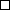    Освіта    Культура,молодь і спорт «Х» Соціальний захист та охорона здоров’я   ІТ, безпека та громадський порядок№ п/пНайменування товарів, робіт (послуг)Ціна за одиницю, грн.Одиниць, шт.Вартість, грн.1Автоматичний ГЕМАТОЛОГІЧНИЙ АНАЛИЗАТОР RT- 760017200011720002Аналізатор сечі Urine Strip Analyser 500 (Dialab GmbH, Австрія)39 0001390003Електрокардіограф Heaco 300G, 3-канальний, апарат ЕКГ медичний портативний (кардіограф)17 5001175004Ноутбук HP Pavilion 15-eh0002ua Fog Blue190001190005МФУ лазерное CANON i-SENSYS MF641Cw115001115006Компьютер Expert PC Ultimate 150001200007Монитор 27" Samsung S27R350 Dark Silver (LS27R350FHIXCI)5000150008ТЕЛЕВІЗОР Samsung Самсунг 42 дюйма SMART TV FULL HD Wi-Fi з підставкою T2 телевізор 42 дюйма смарт тв андроїд9000190009Маршрутизатор TP-LINK Archer AX7322501225010Кондиционер сплит Vestfrost VFE08AF5 inverter (Wi-Fi опция)90001900011Клавіатура бездротова Logitech Wireless Combo MK2207501750Разом300000